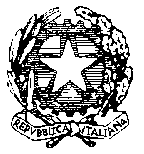 Ministero dell’Istruzione, dell’Università e della RicercaDipartimento per la programmazione e la gestione delle risorse umane, finanziarie e strumentaliDirezione generale per interventi in materia di edilizia scolastica, per la gestione dei fondi strutturali per l’istruzione e per l’innovazione digitaleAvviso pubblico per la realizzazione da parte delle istituzioni scolastiche ed educative statali di atelier creativi e per le competenze chiave nell’ambito del Piano Nazionale Scuola Digitale (PNSD)Art. 1 – Finalita’ dell’Avviso pubblicoIn esecuzione del decreto del Ministro dell’istruzione, dell’università e della ricerca  dell’11 marzo 2016, prot. n. 157, il Ministero intende, attraverso il presente avviso e a seguito dell’acquisizione delleistanze e delle proposte progettuali, promuovere la realizzazione di atelier creativi e per le competenze chiave da parte delle istituzioni scolastiche ed educative statali del primo ciclo,  favorendo esperienze di progettazione partecipata e di apertura al territorio.La creazione di atelier creativi e per le competenze chiave per gli istituti comprensivi e le scuole del primo ciclo persegue l’obiettivo per le suddette scuole di “dotarsi di spazi innovativi e modulari dove sviluppare il punto d’incontro tra manualità, artigianato, creatività e tecnologie. In questa visione, le tecnologie hanno un ruolo abilitante ma non esclusivo: come una sorta di “tappeto digitale” in cui, però, la fantasia e il fare si incontrano, coniugando tradizione e futuro, recuperando pratiche ed innovandole. Scenari didattici costruiti attorno a robotica ed elettronica educativa, logica e pensiero computazionale, artefatti manuali e digitali, serious play e storytelling troveranno la loro sede naturale in questi spazi in un’ottica di costruzione di apprendimenti trasversali” (PNSD – Azione #7, pag. 50).La realizzazione degli atelier creativi e per le competenze chiaveè finanziata, ai sensi dell’articolo 1, commi da 56 a 62, della legge 13 luglio 2015, n. 107 (c.d. “La Buona Scuola”).Art. 2 – Soggetti ammessi alla selezioneSono ammesse a concorrere per la realizzazione degli atelier creativi le istituzioni scolastiche ed educative statali del primo ciclo di istruzione. È inoltre consentita, esclusivamente in rete con istituzioni scolastiche ed educative statali appartenenti al primo ciclo di istruzione,la partecipazione delle istituzioni scolastiche paritarie di cui alla legge 10 marzo 2000, n. 62, nonché delle istituzioni scolastiche ed educative statali secondarie di secondo grado. La partecipazioni delle istituzioni scolastiche diverse da quelle appartenenti al primo ciclo è auspicabile sia in fase di progettazione degli atelier creativi sia in fase di realizzazione di specifici progetti didattici condivisi legati all’utilizzo degli stessi.È, altresì, ammesso il coinvolgimento, anche in qualità di soggetti cofinanziatori, di enti pubblici e locali, camere di commercio, industria, artigianato e agricoltura, università, associazioni, fondazioni, enti di formazione e imprese private individuatinel rispetto dei principi di parità di trattamento, non discriminazione, libera concorrenza, trasparenza e proporzionalità previsti dalla normativa in materia di contratti pubblici, che possono contribuire allo sviluppo della didattica laboratoriale e alla più ampia apertura della scuola al territorio.Art. 3 – Requisiti di ammissioneLe proposte progettuali devono pervenire da parte delle istituzioni scolastiche ed educative statali appartenenti al primo ciclo di istruzione singolarmente o in rete. Le istituzioni scolastiche ed educative statali del primo ciclo di istruzione partecipanti devono possedere spazi idonei e disponibili alla realizzazione degli ateliercreativi e per le competenze chiave. In caso di partecipazione alla selezione da parte di una rete di istituzioni scolastiche ed educative, è necessario che l’istituzione scolastica capofila sia una istituzione scolastica o educativa statale appartenente al primo ciclo di istruzione e che lo spazio da individuare per la realizzazione dell’atelier sia disponibile all’interno dell’istituzione scolastica capofila.Le proposte progettuali, per essere considerate validamente pervenute nell’ambito della presente selezione, devono essere inoltrate secondo le modalità indicate nel successivo articolo 5. Art. 4 – Tipologia di proposte ammissibiliLe proposte progettuali ammissibili devono avere ad oggetto la realizzazione di atelier creativi e per le competenze chiave nel rispetto delle finalità di cui all’articolo 1, tenendo conto, a titolo puramente esemplificativo, degli allegati 1, 2 e 3 al presente Avviso che costituiscono una guida e un accompagnamento indicativi alla progettazione di spazi e di ambienti laboratoriali.Il contributo massimo attribuibile dal Ministero dell’istruzione, dell’università e della ricerca per la realizzazione di ciascun atelier creativo è pari ad € 15.000,00.Le spese che possono essere considerate ammissibili nell’ambito del contributo di cui al comma 2 per la realizzazione del progetto sono relative a:acquisti di beni e attrezzature per l’atelier;spese generali e organizzative: nella misura massima del 2% del finanziamento concesso (es. compensi per il personale scolastico per le loro attività di coordinamento e gestione del progetto, ivi comprese le attività connesse alla stesura del bando di gara/lettera d’invito/richiesta di preventivo, spese per il CIG da versare all’Autorità nazionale anticorruzione (ANAC) per la/le procedure di gara ai fini della fornitura di beni e servizi);spese tecniche e per progettazione: nella misura massima del 2% del finanziamento concesso(es. compensi a esperti per l’elaborazione di schede tecniche e capitolati speciali d’appalto per le forniture di beni e servizi).Si ricorda che gli arredi sono considerati spese ammissibili solo se funzionali alla realizzazione degli atelier creativi.Le istituzioni scolastiche ed educative statali partecipanti alla presente procedura devono impegnarsi ad approvare, in caso di ammissione al finanziamento della propria proposta progettuale, una specifica delibera degli organi collegiali, e devono assicurare che ogni soggetto,sia interno che esterno alla scuola, percettore di un compenso o qualsivoglia corrispettivo, sia stato selezionato attraverso una adeguata procedura pubblica sia nel caso di selezione interna, sia nel caso di selezione esterna, nel rispetto dei principi di parità di trattamento, non discriminazione, libera concorrenza, trasparenza e proporzionalità previsti dalla normativa in materia di contratti pubblici (d.lgs. n. 163 del 2006).Art. 5 – Modalità di partecipazione e documentazione Le istituzioni scolastiche ed educative statali del primo ciclo di istruzione che intendono presentare la propria proposta progettuale devono inoltrarla, entro e non oltre le ore 13.00 del giorno 27 aprile 2016, compilando l’apposita istanza online disponibile nell’area dedicata alla presente procedura utilizzando il seguente link: https://miurjb4.pubblica.istruzione.it/protocolloIntesa.Per la compilazione dell’istanza online sono abilitati, in automatico dal SIDI, sia il Dirigente scolastico che il Direttore dei servizi generali e amministrativi che utilizzando le credenziali con cui accedono a tutti i servizi informatici del Ministero dell’istruzione, dell’università e della ricerca, saranno riconosciuti dal Sistema e potranno procedere direttamente alla compilazione dell’istanza online.L’istanza online è suddivisa nelle seguenti sezioni: Sezione A – dati del dirigente scolastico;Sezione A1–dati anagrafici del soggetto eventualmente delegato alla compilazione dell’istanza online;Sezione B – dati dell’Istituzione scolastica capofila; Sezione C – impegno  ad approvare specifica delibera degli organi collegiali  in caso di ammissione al finanziamento; Sezione D – autocertificazione della veridicità delle dichiarazioni rese; Sezione E – dichiarazioni relative ai requisiti di ammissione previsti ai sensi dell’articolo 3e descrizione della proposta progettuale elaborata, degli obiettivi perseguiti, della coerenza del progetto con il Piano triennale dell’offerta formativa (PTOF) della scuola o delle scuole coinvolte edegli spazi. Va, inoltre, indicato l’importo richiesto e dettagliato sulla base delle singole voci indicate all’articolo 4, comma 3;Sezione F –va allegata copia del documento di identità in corso di validità del dirigente scolastico.Dato il consistente numero di scuole cui si rivolge il presente Avviso, al fine di evitare il sovraccarico della rete ed i relativi disservizi, si raccomanda a tutte le Istituzioni scolastiche di inserire i dati con anticipo rispetto all’ultimo giorno utile.La mancata compilazione anche di una sola delle sezioni sopra indicate ovvero la mancata allegazione del documento di identità comporta l’esclusione dalla presente procedura.Art. 6 – Valutazione delle  proposte progettualiLa  valutazione delle proposte progettualipervenute entro il termine di scadenza indicato all’articolo 5 è demandata ad apposita Commissione giudicatrice in numero dispari, nominata dopo la scadenza del termine per la presentazione delle istanze.La Commissione giudicatrice procede a valutare le proposte progettuali sulla base dei seguenti criteri:qualità della proposta progettuale, in termini di:idea (originalità e innovatività della proposta progettuale): max 20 punti; design delle competenze attese (concreta realizzabilità e utilità delle attrezzature richieste ai fini didattici): max 15 punti; progettazione partecipata (coinvolgimento della comunità scolastica e di eventuali partner nella progettazione a favore delle concrete esigenze della scuola): max 10 punti;coerenza con il Piano dell’offerta formativa e impatto atteso sull’attività didattica e sulla dispersione scolastica: max 10 punti;coinvolgimento di ulteriori soggetti pubblici e/o privati ovvero altre istituzioni scolastiche ed educative: max 9 punti (3 punti per ogni ulteriore soggetto coinvolto);concreto coinvolgimento nell’attività didattica dei soggetti di cui alla precedente lett. c), dimostrata attraverso la descrizione della partecipazione degli stessi al funzionamento e alle attività dell’atelier:max 5 punti;presenza di eventuali quote di cofinanziamento per la realizzazione del progetto: fino al 15%: 2 punti;dal 16% al 30%: 3 punti;dal 31% al 50%: 4 punti; 51%: 6 punti; connessione alla rete internet (dimostrabile attraverso un contratto o una convenzione attiva): 7 punti; adeguatezza degli spazi individuati: massimo 5 punti; realizzazione di un progetto che preveda l’impiego di ambienti e dispositivi digitali per l’inclusione o l’integrazione in coerenza con la Convenzione delle Nazioni Unite sui diritti delle persone con disabilità e con la normativa italiana (BES) e con il PAI (Piano Annuale per l’Inclusività) – Direttiva Ministeriale del 27 dicembre 2012 e C.M. n. 8 del 2013: max 8 punti;livello didisagio negli apprendimenti registrato dalla scuola capofila: max5 punti.Il punteggio di cui alla lettera i) è attribuito in via automatica sulla base della tabella allegata (allegato 4).Terminato l’esame delle proposte progettuali pervenute, la Commissione giudicatrice  procede a redigere una graduatoria in ordine decrescente di punteggio per ciascuna Regione.Sono ammesse a finanziamento le proposte progettuali che, sulla base delle graduatorie definite ai sensi del comma 4, si sono collocatein posizione utile nei limiti dell’importo complessivo stanziatoper ciascuna Regionedal decreto del Ministro dell’istruzione, dell’università e della ricerca 11 marzo 2016, n. 157.Le graduatoriesono pubblicate sul sitointernetdel Ministero dell’istruzione, dell’università e della ricerca.Art. 7 –Live Streaming di accompagnamento alla presentazione delle proposte progettualiAl fine di accompagnare le istituzioni scolastiche nell’elaborazione della proposta progettuale e nella compilazione dell’istanza on line, la Direzione generale per interventi in materia di edilizia scolastica, per la gestione dei fondi strutturali per l’istruzione e per l’innovazione digitale  organizza tre sedute di supporto tecnico e amministrativo in livestreaming. Il calendario delle sedute di streaming è il seguente: 22 marzo 2016, dalle ore 14.30 alle ore 16.00, per le istituzioni scolastiche del primo ciclo di istruzione presenti nelle regioni: Friuli Venezia-Giulia, Emilia-Romagna, Liguria, Piemonte, Lombardia e Veneto; 30 marzo 2016, dalle ore 14.30 alle ore 16.00, per le istituzioni scolastiche del primo ciclo di istruzione presenti nelle regioni: Basilicata, Calabria, Campania, Puglia, Sardegna e Sicilia;31 marzo 2016, dalle ore 14.30 alle ore 16.00, per le istituzioni scolastiche del primo ciclo di istruzione presenti nelle regioni:  Abruzzo, Lazio, Marche, Molise, Toscana e Umbria.Due giorni prima della seduta di streaming, ciascuna istituzione scolastica appartenente al primo ciclo di istruzione riceverà, al proprio indirizzo istituzionale, il link per accedere alla stessa. La connessione è garantita alle prime 1.500 istituzioni scolastiche che si collegheranno.Qualora dovesse registrarsi un numero più ampio di contatti la Direzione generale potrà prevedere un’ulteriore sessione di streaming.Durante la seduta in streaming sarà possibile intervenire attivamente, inoltrando le proprie richieste ad un indirizzo email che sarà fornito nel momento di avvio della seduta e sarà possibile ottenere le risposte ai quesiti posti.La partecipazione alle sedute di streaming è facoltativa e non comporta alcun tipo di ricaduta sulla selezione delle proposte progettuali. Nel rispetto dei principi di parità di trattamento, di trasparenza e non discriminazione tra le istituzioni scolastiche concorrenti partecipanti alla presente procedura, tutte le sedute di streaming sono registrate e pubblicate sul sito internet del Ministero dell’istruzione, dell’università e della ricerca a beneficio di tutti i possibili partecipanti.Art. 8 – Ulteriori informazioniL’Amministrazione si riserva di verificare le dichiarazioni rese dai proponenti e di richiedere agli stessi ulteriore documentazione a chiarimento delle dichiarazioni rese e nelle ipotesi di mere imperfezioni formali.L’Amministrazione si riserva di revocare o annullare la presente procedura senza che i proponenti possano vantare alcuna pretesa. La trasmissione delle proposte progettuali da parte delle scuole non impegna, infatti, il Ministero a dare seguito alla realizzazione delle azioni proposte né ad alcun indennizzo di sorta.I dati contenuti nelle varie proposte saranno trattati secondo quanto previsto dal decreto legislativo n. 196 del 2003.Il Responsabile del trattamento è la Direzione Generale per interventi in materia di edilizia scolastica, per la gestione dei fondi strutturali per l’istruzione e per l’innovazione digitale.Responsabile del procedimento è la dott.ssa Simona Montesarchio.I recapiti presso cui è possibile chiedere informazioni generali sulla presente procedura sono i seguenti: 06.5849.2778-3408-2447 – email: dgefid.segreteria@istruzione.it–innovazionedigitale@istruzione.it.È attivato, inoltre, un apposito help desk di supporto i cui riferimenti sono pubblicati sul sito internet del Ministero dell’istruzione, dell’università e della ricerca nell’apposita pagina web del Piano nazionale per la scuola digitale.IL DIRETTORE GENERALE   Simona MontesarchioFirma autografa sostituita a mezzo stampa ai sensi dell’art. 3 comma 2 Dlgs 39/93